САМОПРОВЕРКА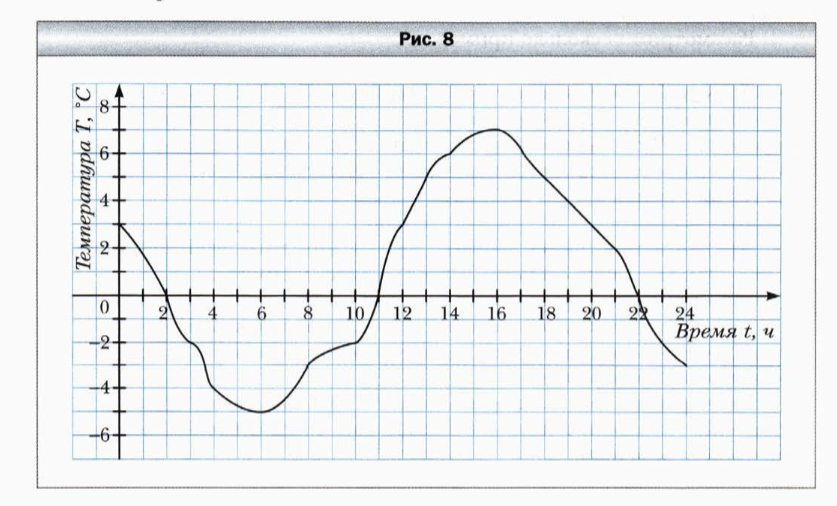 ВопросОтвет1-4;   -5;  -2;  5;  0 25 градусов: 13ч, -2 градуса: 3ч, 10ч32, 11, 224-5 в 6ч57 в 16 ч6Ниже 0 с 2 до 11 и с 22 до 24. Выше 0 с 0ч до 2ч и с 11ч до 22ч7Повышалась: с 6ч до 16ч. Понижалась: с 0ч до 6ч, с 16ч до 24 ч.